Forefront macht keine Updates mehr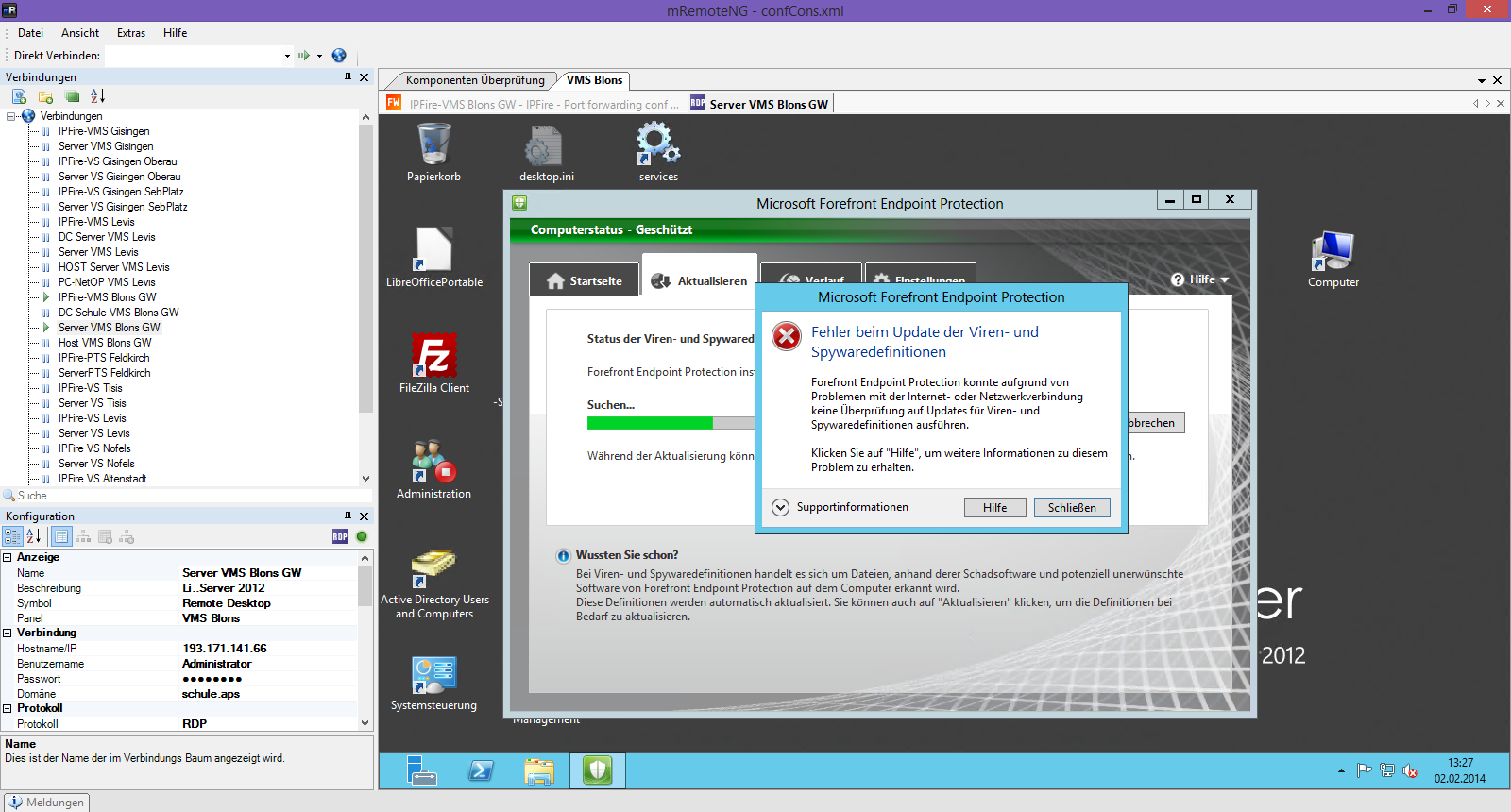 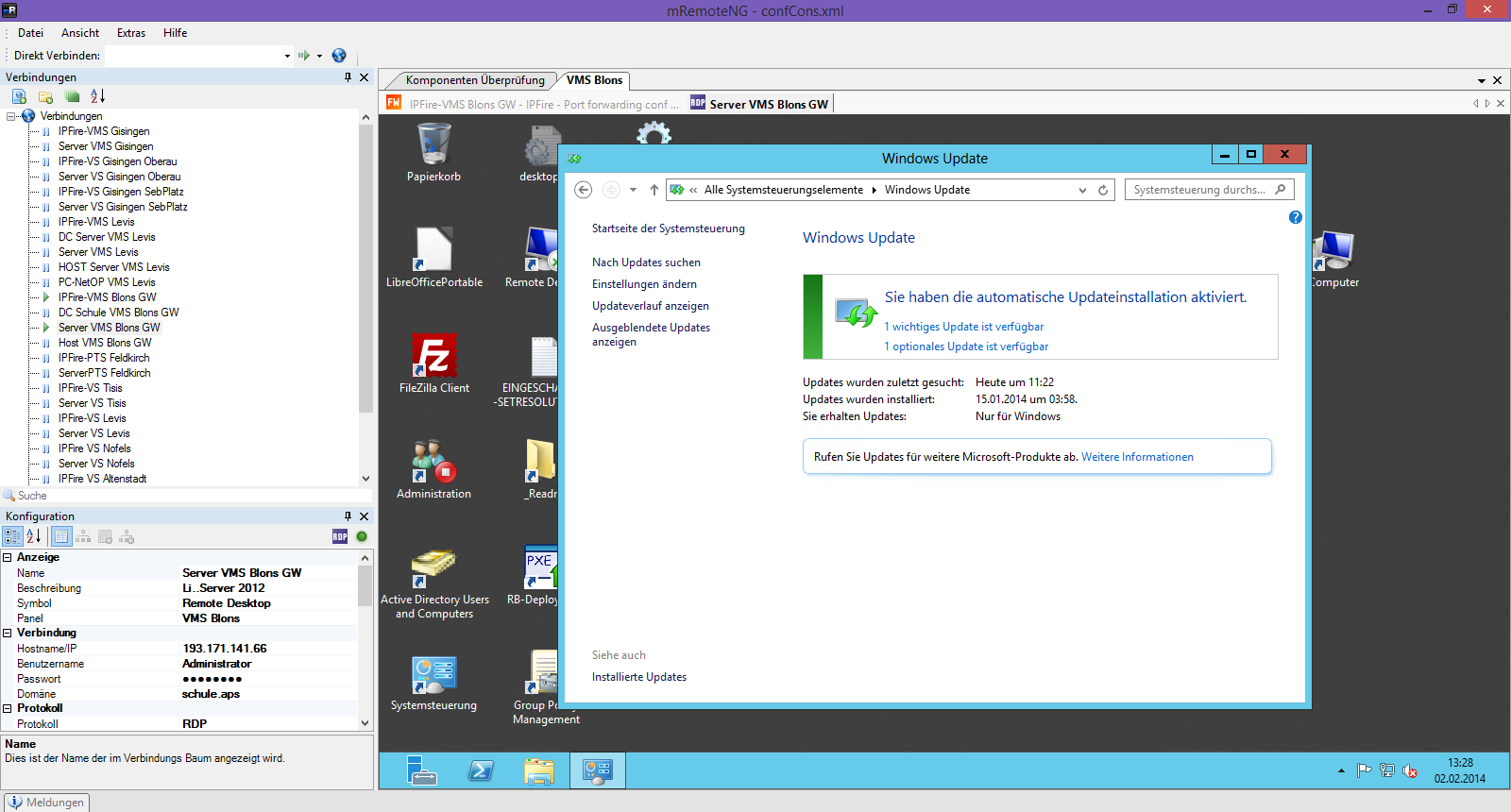 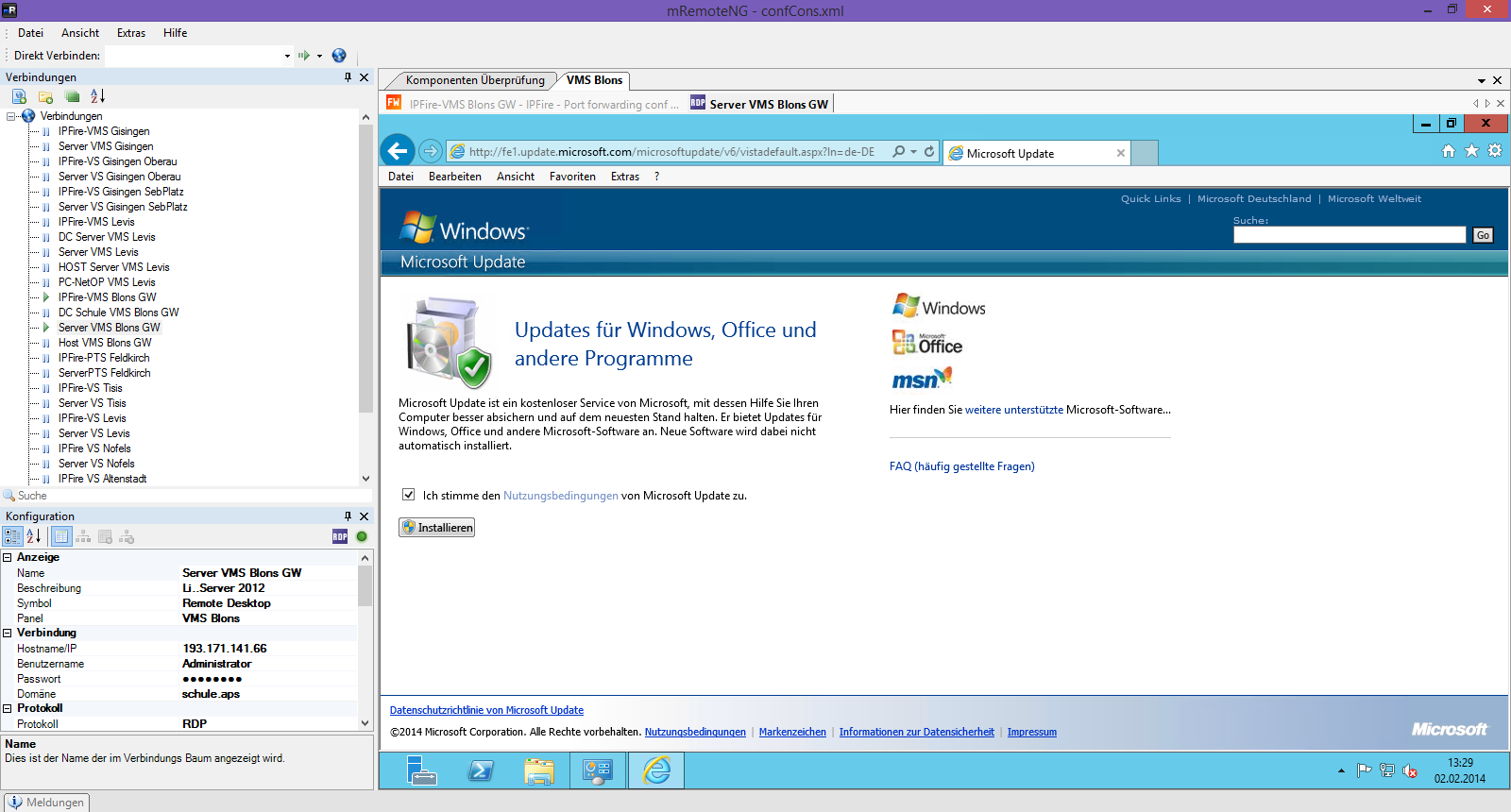 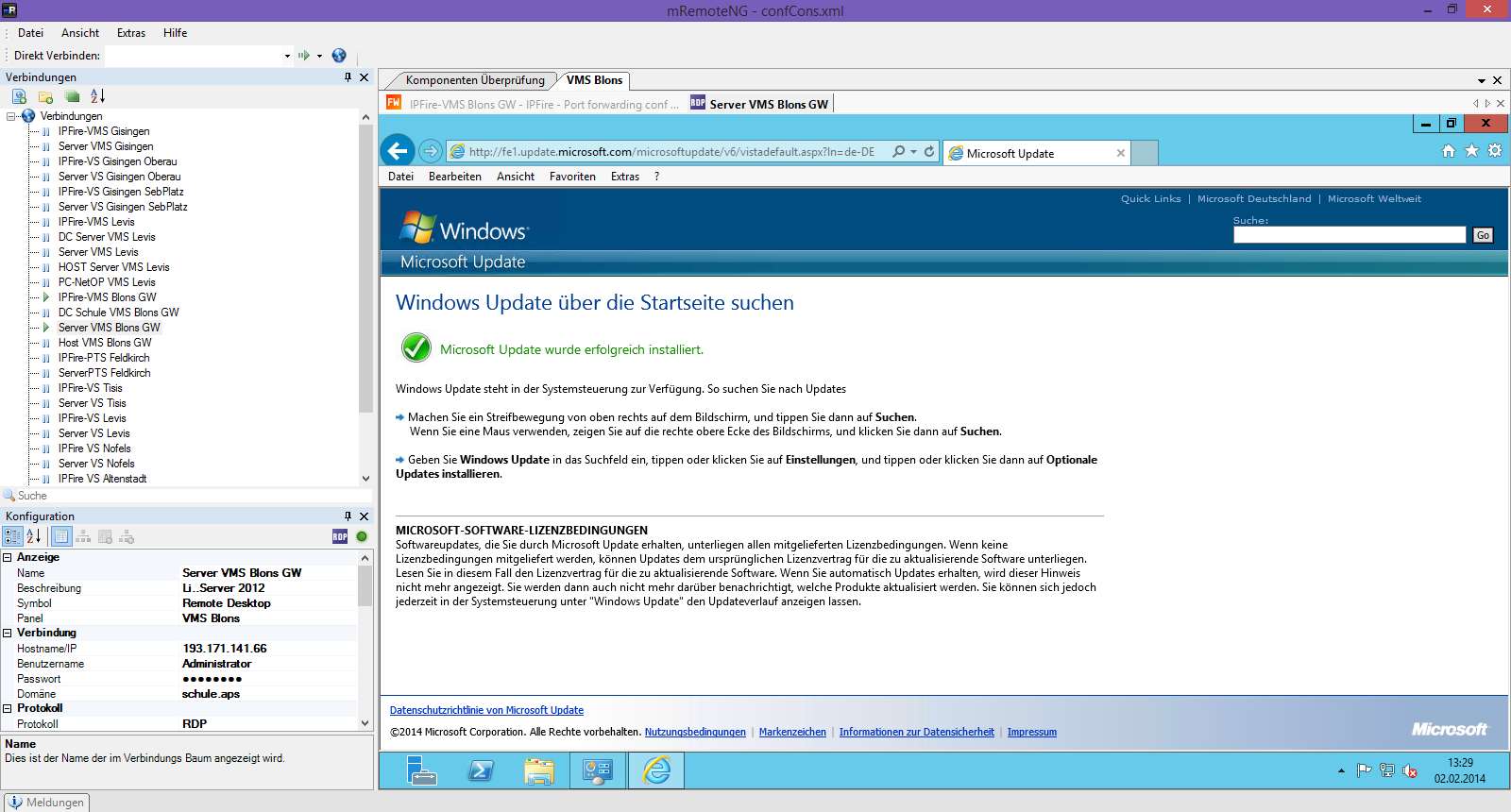 Jetzt gehen auch die Updates für Forefront wieder.